МДОУ «Детский сад №27»Конспект занятия в младшей группе «Объёмный воздушный шар»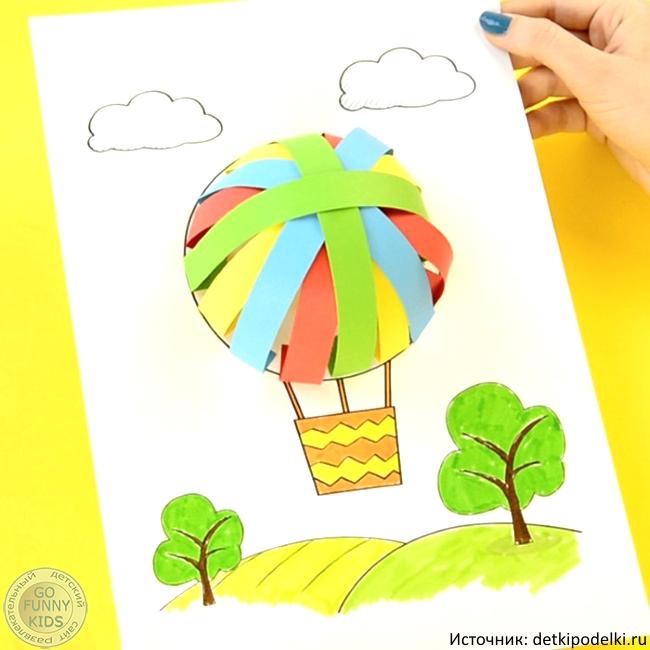                                                              Воспитатель: Аракелян С.Р.г. Ярославль.Аппликация из цветной бумаги: «Объёмный воздушный шар»Цель занятия: Выполнить объёмную аппликацию, упражнять в умение работать с бумагой и клеем, создавать из элементов целостную композицию, развивать любознательность, мышление, развитие мелкой моторике рук, закреплять представление о геометрической фигуре - круг.Материал: основа для аппликации – лист формата А4, вырезные полоски из цветной бумаги разных цветов, клей, салфетка, карандаши.Ход занятия:Ребята, посмотрите, кто прилетел к нам в гости? (воздушный шарик). А как вы думаете, для чего нужны воздушные шары? (для праздников, для хорошего настроения).Чтение стихотворения:Чтобы не было мне скучно,Я забаву отыщу:Я надую шар воздушный,И на волю отпущу.Пусть летит он в небеса,Прямо к белым облакам.Пусть отыщет чудеса,И о них расскажет нам!Ребята, а вы знаете, воздушные шары нужны не только для праздников. Есть воздушные шары, с помощью которых можно путешествовать по воздуху. Ребята, а как называется транспорт, с помощью которого можно передвигаться по воздуху? (воздушный). Вот сегодня мы с вами и вспомним виды воздушного транспорта. Рассказ воспитателя о том, что люди придумали, как с помощью воздушного шара можно летать. (презентация (или картинки) с загадками).Ребята, вот видите сколько много видов воздушного транспорта придумал человек! А какие новые виды узнали вы сегодня? А давайте проверим хорошо ли вы запомнили виды воздушного транспорта,(дидактическая игра «Четвертый лишний» и «Найди воздушный транспорт» (презентация слайдов, или показ картинок).Физкультминутка. Дети должны показать вид транспорта, услышав соответствующий звук.  Ребята, а вы бы хотели полетать на воздушном шаре? Ребята, история воздушного транспорта началась с воздушных шаров. Шары для полётов делают очень большого размера, снизу к ним привязывают корзину(короб), в котором могут находиться несколько человек. Шар надувают тёплым воздухом с помощью горелки, и он взлетает, поднимая за собой корзину с людьми.Рассматривание картинок.-на что похож шар? (круг, овал)- на что похожа корзина? ( квадрат)Давайте с вами попробуем сделать воздушный шар.Аппликация «Воздушный шар»На листе бумаги рисуем заранее круг. К нему карандашом дорисовываем корзину, чтобы было похоже на воздушный шар. На небе можно нарисовать облака, а на земле – деревья. Из цветной бумаги нарезаем полоски по 1 см шириной. Для того, чтобы узнать какая длина полосок нам нужна, нужно промерять линейкой диаметр вашего нарисованного круга и прибавить к этой длине еще 5 см. Цветную бумагу для полосок желательно выбирать разных цветов.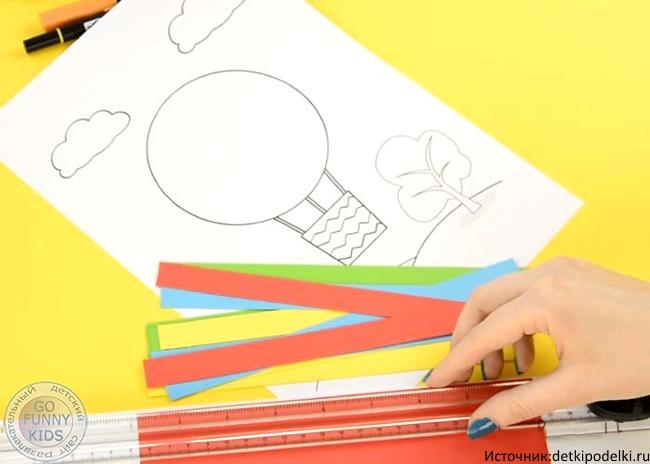 Теперь каждую полоску загибаем по 1 см с обеих сторон.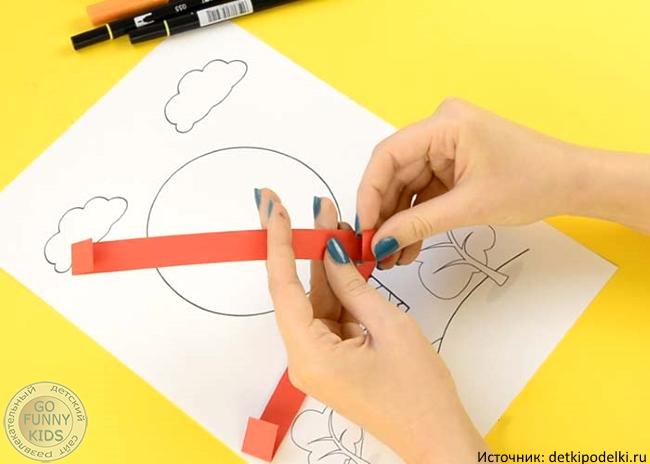 И приклеиваем  по кругу на наш нарисованный воздушный шар. Так мы придадим ему объем. Как будто шар наполнили воздухом, чтобы он был готов к полету!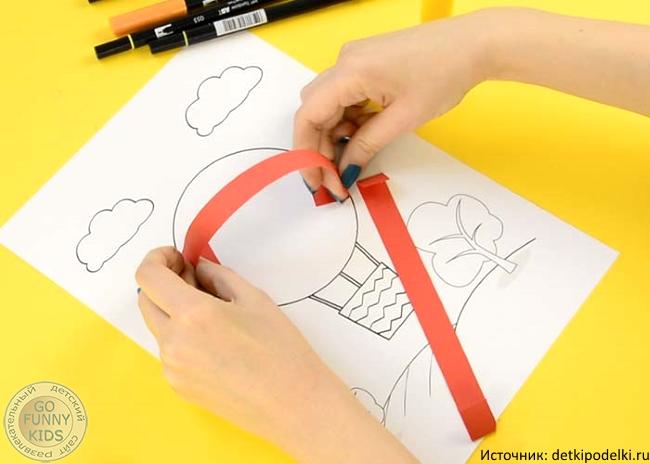 Раскрашиваем карандашами  остальной рисунок.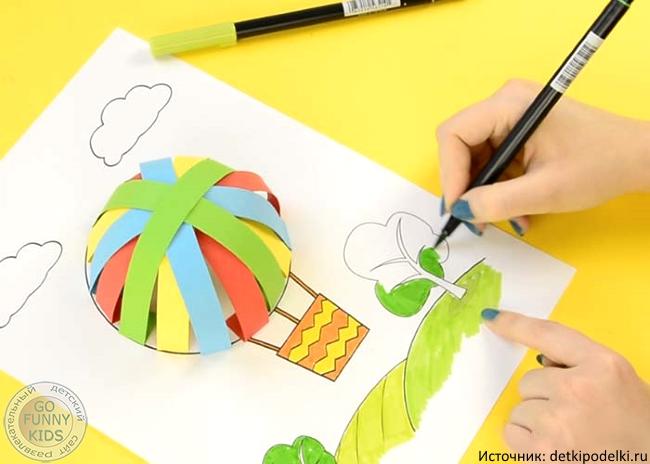 Ура! Поделка готова!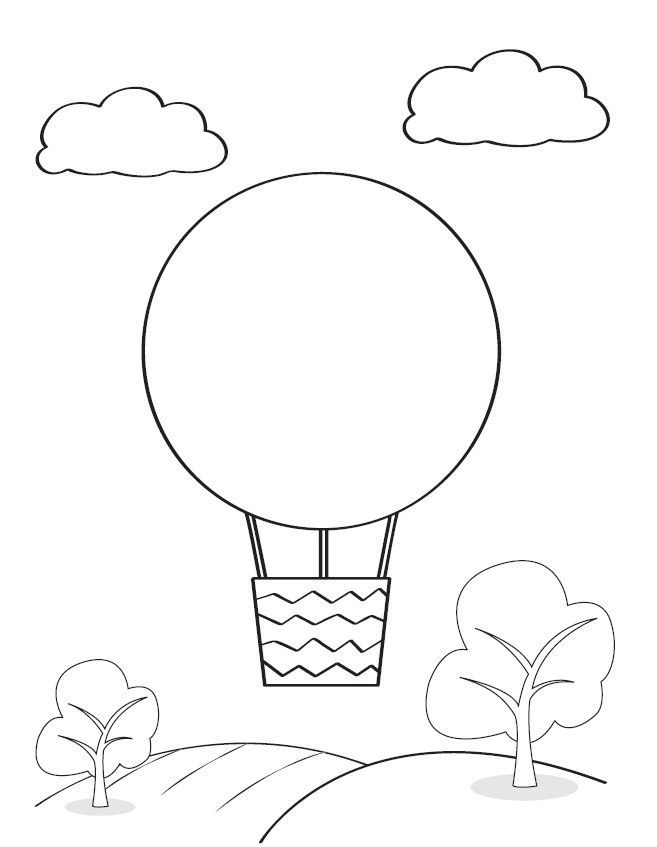 